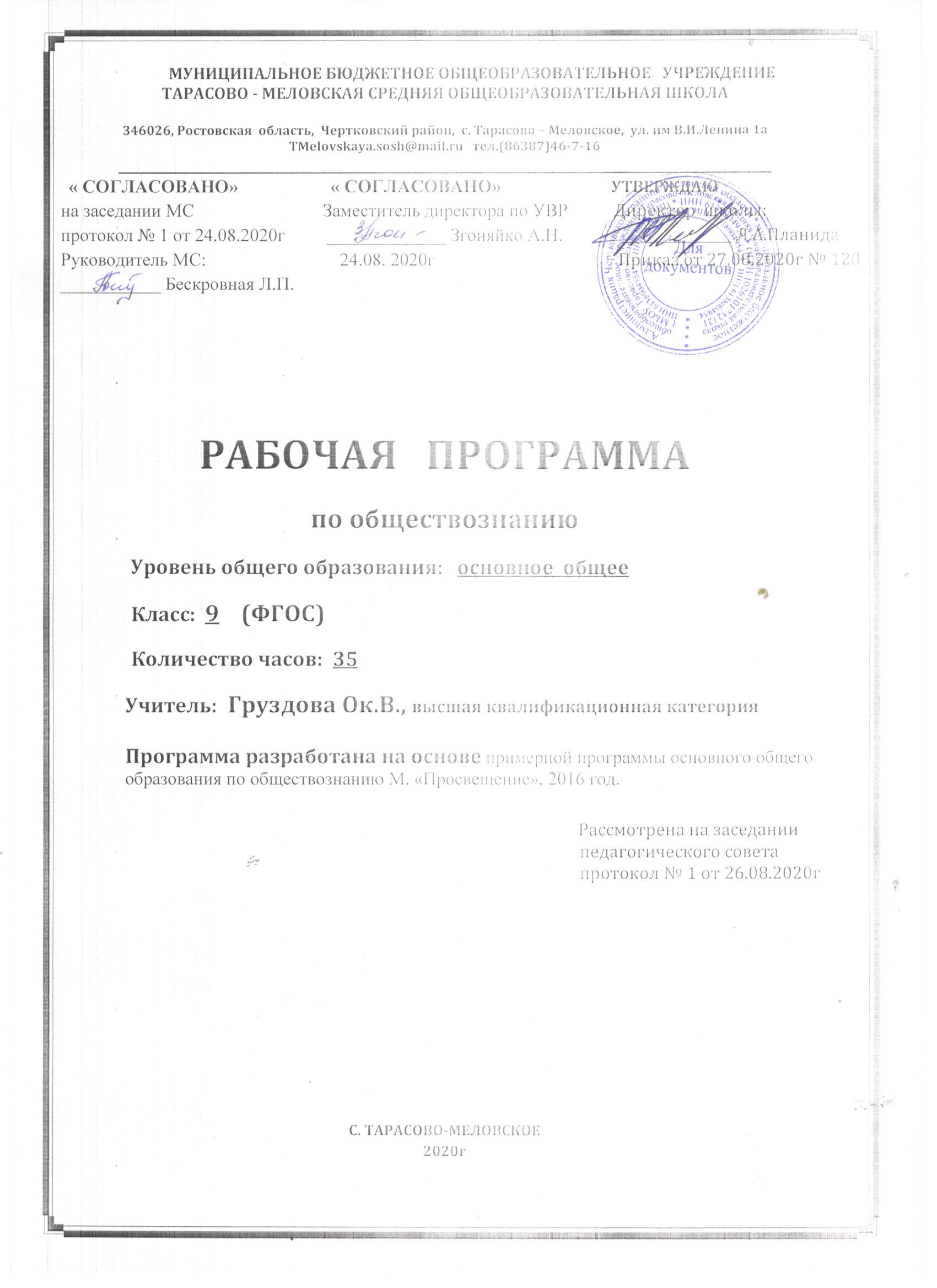 Пояснительная записка.Данная рабочая программа составлена  в соответствии с :требованиями федерального  государственного образовательного стандарта основного общего образования (приказ Минобразования России №1897 от 17.12.2010 г. с изменениями от 31.12.2015 г. № 1577)основной образовательной программой  основного общего образования МБОУ Тарасово – Меловской СОШ  (Приказ от 27.08.2020 г.  № 120).Примерной  программой основного общего образования по  обществознанию М., «Просвещение», 2016 г.  календарным учебным графиком МБОУ Тарасово – Меловской СОШ  на 2020-2021 учебный год (Приказ от 27.08.2020 г.  № 120).учебным планом МБОУ Тарасово – Меловской СОШ  на 2020-2021 учебный год (Приказ   от 27.08.2020 г. №120);приказом Минобрнауки России от 28.12.2018 № 345 «Об утверждении федерального перечня учебников, рекомендуемых к использованию при реализации имеющих государственную аккредитацию образовательных программ начального общего, основного общего, среднего общего образованияположением о рабочей программе  (Приказ  от 29.08.2017г №130)  На основании:Статья 12. Образовательные программы Федерального закона об образовании Утвержден 29 декабря 2012 года N 273-ФЗ Статья 28.  Компетенция , права ,обязанности  и ответственность образовательного учреждения Федерального закона об образовании Утвержден 29 декабря 2012 года N 273-ФЗп. 4.4 Устава школы ( Постановление Администрации Чертковского района Ростовской области от14.09.2015 №724 )ЦЕЛИ И ЗАДАЧИ КУРСА:развитие личности в ответственный период социального взросления человека, её познавательных интересов, критического мышления в процессе восприятия социальной (в том числе экономической и правовой) информации и определения собственной позиции; развитие нравственной и правовой культуры, экономического образа мышления, способности к самоопределению и самореализации;воспитание общероссийской идентичности, гражданской ответственности, уважения к социальным нормам; приверженности гуманистическим и демократическим ценностям, закрепленным в Конституции Российской Федерации;освоение на уровне функциональной грамотности системы знаний, необходимых для социальной адаптации: об обществе; основных социальных ролях; позитивно оцениваемых обществом качествах личности, позволяющих успешно взаимодействовать в социальной среде; сферах человеческой деятельности; способах регулирования общественных отношений; механизмах реализации и защиты прав человека и гражданина;овладение умениями познавательной, коммуникативной, практической деятельности в основных социальных ролях, характерных для подросткового возраста;формирование опыта применения полученных знаний для решений типичных задач в области социальных отношений; экономической и гражданско-общественной деятельности; в межличностных отношениях, включая отношения между людьми различных национальностей и вероисповеданий; самостоятельной познавательной деятельности; правоотношениях; семейно-бытовых отношениях.содействие самоопределению личности, созданию условий для ее реализации;формирование человека-гражданина, интегрированного в современную действительность и нацеленного на ее совершенствование, ориентированного на развитие гражданского общества и утверждение правового государства;воспитание гражданственности и любви к Родине;создание у учащихся целостных представлений о жизни общества и человека в нем, адекватных современному уровню научных знаний;выработка основ нравственной, правовой, экономической, политической, экологической культуры;интеграция личности в систему национальных и мировой культур;содействие взаимопониманию и сотрудничеству между людьми, народами, различными расовыми, национальными, этническими, религиозными и социальными группами;помощь в реализации права учащихся на свободный выбор взглядов и убеждений с учетом многообразия мировоззренческих подходов;ориентация учащихся на гуманистические и демократические ценности.Учебно-методический комплект.- Л.Н. Боголюбов Обществознание 9 класс. М. «Просвещение» 2020 г. - Л.Н. Боголюбов Обществознание 9 класс. Методическое пособие. М. «Просвещение» 2020 г.Место учебного предмета.В федеральном базисном учебном плане  на учебный предмет обществознание  в 9 классе     отводится __1_ час в неделю. Календарный  учебный график МБОУ Тарасово - Меловской СОШ  на 2020 -2021 учебный год предусматривает 34 учебных недель в 9 классе. В соответствии с ФГОС и учебным планом ОУ на 2020-2021 уч. год  для основного  общего образования  на учебный предмет   обществознание _в __9_ классе отводится  _1_ час в неделю, т.е._34__ часа  в год.Данная рабочая программа  является гибкой и позволяет вносить изменения в ходе реализации в соответствии со сложившейся ситуацией:- дополнительные дни отдыха, связанные с государственными праздниками (календарный учебный график (приказ  от 27.08.20 г. № 120);- прохождение курсов повышения квалификации (на основании приказа РОО);-отмена  учебных занятий по погодным условиям (на основании приказа РОО);- по болезни учителя;-участие в ВПР;- в условиях карантина на дистанционном обучении;- и другими;Рабочая программа по обществознанию в 9 классе рассчитана на 34 часа, будет выполнена и освоена обучающимися в полном объеме.Планируемые результаты освоения обществознания в 9 классеПредметные результаты: освоения выпускниками основной школы содержания программы по обществознанию являются в следующих сферах: познавательной: - относительно целостное представление об обществе и о человеке, о сферах и областях общественной  жизни, механизмах и регуляторах деятельности людей; - знание ряда ключевых понятий базовых для школьного обществознания наук: социологии, экономической теории, политологии, культурологии, правоведения, этики, социальной психологии и философии; умение объяснять с их позиций явления социальной действительности; - знания, умения и ценностные установки, необходимые для сознательного выполнения старшими подростками основных социальных ролей в пределах своей дееспособности; - умения находить нужную социальную информацию в различных источниках; адекватно ее воспринимать, применяя основные обществоведческие термины и понятия; преобразовывать в соответствии с решаемой задачей (анализировать, обобщать, систематизировать, конкретизировать имеющиеся данные, соотносить их с собственными знаниями); давать оценку взглядам, подходам, событиям, процессам с позиций одобряемых современном российском обществе социальных ценностей; ценностно-мотивационной: - понимание побудительной роли мотивов в деятельности человека, места ценностей в мотивационной структуре личности, их значения в жизни человека и развитии общества; - знание основных нравственных и правовых понятий, норм и правил, понимание их роли как решающих регуляторов общественной жизни, умение применять эти нормы и правила к анализу и оценке реальных социальных ситуаций, установка на необходимость руководствоваться этими нормами и правилами в собственной повседневной жизни; - приверженность гуманистическим и демократическим ценностям, патриотизму и гражданственности; трудовой: - знание особенностей труда как одного из основных видов деятельности человека; основных требований трудовой этики в современном обществе; правовых норм, регулирующих трудовую деятельность несовершеннолетних; - понимание значения трудовой деятельности для личности и для общества; эстетической: - понимание специфики познания мира средствами искусства в соотнесении с другими способами познания; - понимание роли искусства в становлении личности и в жизни общества; коммуникативной: - знание определяющих признаков коммуникативной деятельности в сравнении с другими видами деятельности; - знание новых возможностей для коммуникации в современном обществе, умение использовать современные средства связи и коммуникации для поиска и обработки необходимой социальной информации; - понимание языка массовой социально-политической коммуникации, позволяющее осознанно воспринимать соответствующую информацию; умение различать факты, аргументы, оценочные суждения; -  понимание значения коммуникации в межличностном общении; -  умение взаимодействовать в ходе выполнения групповой работы, вести диалог, участвовать в дискуссии, аргументировать собственную точку зрения; -  ознакомление с отдельными приемами и техниками преодоления конфликтов. Личностные результаты: выпускников основной школы, формируемыми при изучении содержания курса по обществознанию, являются - мотивированность и направленность на активное и созидательное участие в будущем в общественной и государственной жизни; - заинтересованность не только в личном успехе, но и в развитии различных сторон жизни общества, в благополучии и процветании своей страны; - ценностные ориентиры, основанные на идеях патриотизма, любви и уважения к Отечеству; на отношении к человеку, его правам и свободам как высшей ценности; на стремлении к укреплению исторически сложившегося государственного единства; на признании равноправия народов, единства разнообразных культур; на убежденности в важности для общества семьи и семейных традиций; на осознании необходимости поддержания гражданского мира и согласия и своей ответственности за судьбу страны перед нынешними и грядущими поколениями.Метапредметные результаты:  изучения обществознания выпускниками основной школы проявляются :- умении сознательно организовывать свою познавательную деятельность (от постановки цели до получения и оценки результата);- умении объяснять явления и процессы социальной действительности с научных, социально-философских позиций; рассматривать их комплексно в контексте сложившихся реалий  и возможных перспектив;- способности анализировать реальные социальные ситуации, выбирать адекватные способы деятельности и модели поведения в рамках реализуемых основных социальных ролей (производитель, потребитель и др.);- овладении различными видами публичных выступлений (высказывания, монолог, дискуссия) и следовании этическим нормам и правилам ведения диалога;- умении выполнять познавательные  и практические задания, в том числе с использованием проектной деятельности на уроках и в доступной социальной практике:1)  на использование элементов причинно-следственного анализа; 2) исследование несложных реальных связей и зависимостей; 3) определение сущностных характеристик изучаемого объекта; выбор верных критериев для сравнения, сопоставления, оценки объектов;4) поиск и извлечение нужной информации по заданной теме в адаптированных источниках различного типа; 5) перевод информации из одной знаковой системы в другую (из текста в таблицу, из аудиовизуального ряда в текст и др.), выбор знаковых систем адекватно познавательной и коммуникативной ситуации; 6) объяснение изученных положений на конкретных примерах;7) оценку своих учебных достижений, поведения, черт своей личности с учетом мнения других людей, в том числе для корректировки собственного поведения в окружающей среде; выполнение в повседневной жизни этических и правовых норм, экологических требований;
8) определение собственного отношения к явлениям современной жизни, формулирование своей точки зрения.В результате изучения обществознания ученик научится:сознательно организовывать свою познавательную деятельность (от постановки цели до получения и оценки результата);объяснять явления и процессы социальной действительности с научных, социально-философских позиций; рассматривать их комплексно в контексте сложившихся реалий и возможных перспектив;анализировать реальные социальные ситуации, выбирать адекватные способы деятельности и модели поведения в рамках реализуемых основных социальных ролей (производитель, потребитель и др.);различным видам публичных выступлений (высказывания, монолог, дискуссия) и следовании этическим нормам и правилам ведения диалога;выполнять познавательные и практические задания, в том числе с использованием проектной деятельности на уроках и в доступной социальной практике:использование элементов причинно-следственного анализа;исследование несложных реальных связей и зависимостей;определение сущностных характеристик изучаемого объекта; выбор верных критериев для сравнения, сопоставления, оценки объектов;искать и извлекать нужную информацию по заданной теме в адаптированных источниках различного типа;переводить информацию из одной знаковой системы в другую (из текста в таблицу, из аудиовизуального ряда в текст и др.), выбор знаковых систем адекватно познавательной и коммуникативной ситуации;объяснять изученные положения на конкретных примерах;давать оценку своих учебных достижений, поведения, черт своей личности с учетом мнения других людей, в том числе для корректировки собственного поведения в окружающей среде; выполнение в повседневной жизни этических и правовых норм, экологических требований.иметь относительно целостное представление об обществе и о человеке, о сферах и областях общественной жизни, механизмах и регуляторах деятельности людей;знанию ряда ключевых понятий базовых для школьного обществознания наук: социологии, экономической теории, политологии, культурологии, правоведения, этики, социальной психологии и философии; умение объяснять с их позиций явления социальной действительности;ученик получит возможность научиться:уметь находить нужную социальную информацию в различных источниках; адекватно ее воспринимать, применяя основные обществоведческие термины и понятия; преобразовывать в соответствии с решаемой задачей (анализировать, обобщать, систематизировать, конкретизировать имеющиеся данные, соотносить их с собственными знаниями); давать оценку взглядам, подходам, событиям, процессам с позиций одобряемых в современном российском обществе социальных ценностей;понимать побудительную роль мотивов в деятельности человека, места ценностей в мотивационной структуре личности, их значения в жизни человека и развитии общества;знанию основных нравственных и правовых понятий, норм и правил, понимание их роли как свершающих регуляторов общественной жизни, умение применять эти нормы и правила к анализу и оценке реальных социальных ситуаций, установка на необходимость руководствоваться этими нормами и правилами в собственной повседневной жизни;приверженности гуманистическим и демократическим ценностям, патриотизму и гражданственности;знанию особенностей труда как одного из основных видов деятельности человека; основных требований трудовой этики в современном обществе; правовых норм, регулирующих трудовую деятельность несовершеннолетних;понимать значения трудовой деятельности для личности и для общества;пониманию специфики познания мира средствами искусства в соотнесении с другими способам познания;пониманию роли искусства в становлении личности и в жизни общества;знанию определяющих признаков коммуникативной деятельности в сравнении с другими видами деятельности;узнать о новых возможностях для коммуникации в современном обществе, умению использовать современные средства связи и коммуникации для поиска и обработки необходимой социальной информации;понимать язык массовой социально-политической коммуникации, позволяющий осознанно воспринимать соответствующую информацию; умению различать факты, аргументы, оценочные суждения;понимать значения коммуникации в межличностном общении;умение взаимодействовать в ходе выполнения групповой работы, вести диалог, участвовать в дискуссии, аргументировать собственную точку зрения;знакомство с отдельными приемами и техниками преодоления конфликтов.Содержание учебного предмета.Раздел 1. Политика. (10 часов)Политика и власть,  роль политики в жизни общества, основные направления политики; государство, его отличительные признаки, государственный суверенитет,  внутренние и внешние функции государства, формы государства; политический режим, демократия и тоталитаризм, демократические ценности, развитие демократии в современном мире;правовое государство, разделение властей, условия становления правового государства в РФ; гражданское общество, местное самоуправление, пути формирования гражданского общества в РФ; участие граждан в политической жизни, участие в выборах, отличительные черты выборов в демократическом обществе, референдум, выборы в РФ; опасность политического экстремизма, политические партии и движения, их роль в общественной жизни, политические партии и движения в РФ, участие партий в выборах;средства массовой информации, влияние СМИ на политическую жизнь общества,  роль СМИ в предвыборной борьбе.Раздел 2. Гражданин и государство.  (9 часов)Конституционный строй РФ, основы государственного устройства; права человека, Всеобщая декларация прав человека, гражданские (личные) права, культурные, политические, социальные и экономические, юридические гарантии защиты прав человека, права ребёнка; высшие органы государственной власти в РФ (президент РФ – глава государства, Федеральное собрание, Правительство России – высший орган исполнительной власти); федеративное государство, правовой статус субъектов РФ, принципы федеративного устройства России, равноправие субъектов РФ, разграничение полномочий; судебная система РФ, судебная власть, принципы осуществления судебной власти, суды РФ ( Конституционный Суд РФ, Верховный Суд РФ,  Конституционные (уставные) суды, Мировые суды), презумпция невиновности, участие граждан в отправлении правосудия, суд присяжных, судьи и их полномочия;  правоохранительные органы РФ, полиция, прокуратура, адвокатура, нотариат;Раздел 3. Основы российского законодательства. (13 часов)Право, его роль в жизни человека, общества и государства, понятие нормы права, нормативно-правовой акт, виды нормативных актов, система законодательства; понятие правоотношения, виды правоотношений, субъекты права, особенности правового статуса несовершеннолетних;понятие правонарушения, признаки и виды правонарушений, понятие и виды юридической ответственности;гражданские правоотношения, право собственности, основные виды гражданско-правовых договоров, права потребителей; трудовые правоотношения, право на труд, правовой статус несовершеннолетнего работника, трудоустройство несовершеннолетних;семейные правоотношения, порядок и условия заключения брака, права и обязанности родителей и детей;административные правоотношения, административное правонарушение, виды административных наказаний;основные понятия и институты уголовного права, понятие преступления, пределы допустимой самообороны, уголовная ответственность несовершеннолетних;социальные права, жилищные правоотношения; международно-правовая защита жертв вооруженных конфликтов, право на жизнь в условиях вооруженных конфликтов, защита гражданского населения в период вооруженных конфликтов; правовое регулирование отношений в сфере образования.ТЕМАТИЧЕСКОЕ ПЛАНИРОВАНИЕ ПО ОБЩЕСТВОЗНАНИЮ   9 классКалендарно-тематическое планирование  по обществознанию 9 классСистема оценки достижения планируемых результатов.Критерии оценки знаний обучающихся: по обществознанию          Устный, письменный ответОтметка «5» выставляется в том случае, если обучающийся в полном объеме выполняет предъявленные задания и демонстрирует следующие знания и умения:• осуществляет поиск информации, представленной в различных знаковых системах;• логично, развернуто отвечает  как на устный вопрос, так и на вопросы по обществоведческому источнику;• анализирует, сравнивает, обобщает обществоведческие факты, процессы;• сопоставляет различные точки зрения на обществоведческие процессы, обосновывать свое мнение;• применяет обществоведческие знания при анализе различных проблем современного общества;• толкует  содержание основных терминов обществоведческой и общественно-политической лексики;• составляет краткий (тезисный) план предлагаемого к изучению материала;• преобразовывает  текстовую информацию в иную (график, диаграмма, таблица);Отметка «4» выставляется в том случае, если обучающийся: • показывает предъявляемые требования, как и к ответу на «отлично», но при ответе допускает неточности, не искажающие общего обществоведческого смысла;• демонстрирует знание причинно-следственных связей;• дает определения прозвучавшим при ответе понятиям;Отметка «3» выставляется в том случае, если обучающийся:• демонстрирует общие представления об обществоведческом процессе;• допускает неточности в определении понятий;• показывает верное понимание отдельных элементов обществоведческого содержания на основе частичного использования необходимых умений;• отсутствует логически построенный и продуманный ответ;• не умеет сопоставлять обществоведческие процессы;• не показывает знание различных точек зрения, существующих по проблеме;Отметка «2» выставляется в том случае, если обучающийся не продемонстрировал никаких знаний либо отказался отвечать.Требования к оценке:оценка должна быть объективной и справедливой, ясной и понятной для обучаемого,оценка должна выполнять стимулирующую функцию, оценка должна быть всесторонней.Критерии оценки тестового задания:80-100% - отлично «5»; 60-80% - хорошо «4» 40-60% - удовлетворительно «3»;    0-40 % - неудовлетворительно «2»   Нормы оценок работы с обществоведческим источникомОтметка «5» выставляется в том случае, если обучающийся:извлек из источника обществоведческую информацию, на основе которой сформулировал и раскрыл поднятую в тексте проблему;• сопоставил факты нескольких обществоведческих источников;• применил контекстные знания и базовые знания смежных предметных областей (история, искусство и т.д.)дал объяснения содержания обществоведческого источника;• дал теоретическое обоснование информации источника и прокомментировал ее с использованием научной терминологии;• привел собственную точку зрения на рассматриваемую проблему;• аргументировал свою позицию с опорой на обществоведческие факты и собственный жизненный опыт.Отметка «4» выставляется в том случае, если обучающийся:• определил тип источника;• извлек из источника обществоведческую информацию, на основе которой обозначил и пояснил поднятую в тексте проблему;• сопоставил факты нескольких обществоведческих источников;• применил контекстные знания для объяснения содержания обществоведческого источника;• прокомментировал информацию источника с использованием научной терминологии;• привел собственную точку зрения на рассматриваемую проблему, но затруднился с аргументацией свою позиции.Отметка «3» выставляется в том случае, если  обучающийся:• на основе информации источника увидел проблему, но не смог ее сформулировать;• попытался раскрыть проблему, пользуясь общими рассуждениями при слабой опоре на информацию источника;• не сформулировал собственную точку зрения (позицию, отношение) при ответе на вопросы и задания к тексту источника.Отметка «2»выставляется в том случае, если обучающийся:• не указал тип источника, но сделал попытку ответить на поставленные вопросы;• не увидел проблему и не смог ее сформулировать;• пересказал текст источника без его комментирования;• или дал ответ не в контексте задания.Критерии  оценивания решения    познавательных и практических задач.В зависимости от содержащегося в вопросе предписания могут быть востребованы следующие умения:
анализировать информацию о социальных объектах, устанавливать соответствие между существенными чертами и признаками конкретных социальных явлений и обществоведческими понятиями;
осуществлять поиск социальной информации, представленной в различных знаковых системах (тест, диаграмма и т. п.);
извлекать из неадаптированных оригинальных текстов знания по заданным темам;
различать в социальной информации факты и мнения, выводы и аргументы;
применять социально-экономические и гуманитарные знания для решения познавательных задач по актуальным социальным проблемам, доказывать надежность предлагаемого решения;
предвидеть последствия определенных социальных действий.
 Оценка «5» ставится при получении требуемого ответа на основе грамотного применения соответствующих умений и теоретических знаний.Оценка «4» ставится, если допущены незначительные ошибки. Оценка «3» ставится, если задание выполняется с помощью наводящих вопросов Критерии оценивания письменного ответаПри оценке письменного ответа необходимо выделить следующие элементы:1. Представление собственной точки зрения (позиции, отношения) при раскрытии проблемы.2.  Раскрытие проблемы на теоретическом уровне (в связях и с обоснованиями) или без использования обществоведческих понятий в контексте ответа.3. Аргументация своей позиции с опорой на факты общественной жизни или собственный опыт.Оценка «5» ставится, если представлена собственная точка зрения (позиция, отношение) при раскрытии проблемы. Проблема раскрыта на теоретическом уровне, в связях и с обоснованиями, с корректным использованием исторических терминов и понятий в контексте ответа. Дана аргументация своего мнения с опорой на факты.Оценка «4» ставится, если представлена собственная точка зрения (позиция, отношение) при раскрытии проблемы. Проблема раскрыта с корректным использованием  обществоведческих терминов и понятий в контексте ответа (теоретические связи и обоснования не присутствуют или явно не прослеживаются). Дана аргументация своего мнения с опорой на факты.Оценка «3» ставится, если представлена собственная точка зрения (позиция, отношение) при раскрытии проблемы. Проблема раскрыта при формальном использовании обществоведческих терминов. Дана аргументация своего мнения с опорой на факты общественной жизни или личный социальный опыт.Оценка «2» ставится, если представлена собственная позиция по поднятой проблеме на бытовом уровне без аргументации.Критерии оценивания сочинений (эссе).При оценивании  данного вида работы необходимо выделить следующие элементы:Представление собственной точки зрения (позиции, отношения) при раскрытии проблемы.Раскрытие проблемы на теоретическом уровне (в связях и с обоснованиями) или без использования обществоведческих понятий в контексте ответа.Аргументация своей позиции с опорой на факты общественной жизни или собственный опыт. Отметка «5» ставится, если представлена собственная точка зрения (позиция ,отношение) при раскрытии проблемы. Проблема раскрыта на теоретическом уровне, в связях и с обоснованиями, с корректным использованием обществоведческих терминов и понятий в контексте ответа. Дана аргументация своего мнения с опорой на факты.Отметка «4» ставится, если представлена собственная точка зрения (позиция, отношение) при раскрытии проблемы. Проблема раскрыта с корректным использованием обществоведческих терминов и понятий в контексте ответа (теоретические связи и обоснования не присутствуют или явно не прослеживаются). Дана аргументация своего мнения с опорой на факты.Отметка «3» ставится, если представлена собственная точка зрения (позиция, отношение) при раскрытии проблемы, но проблема раскрыта при формальном использовании обществоведческих терминов. Дана аргументация своего мнения с опорой на факты общественной жизни или личный социальный опыт.Отметка «2» ставится, если представлена собственная позиция по поднятой проблеме на бытовом уровне без аргументации.Критерии оценивания проекта.Высокий уровень - Отметка «5»Правильно поняты цель, задачи выполнения проекта.Соблюдена технология исполнения проекта, выдержаны соответствующие этапы.Проект оформлен в соответствии с требованиями.Проявлены творчество, инициатива.Предъявленный продукт деятельности отличается высоким качеством исполнения, соответствует заявленной теме.Повышенный уровень - Отметка «4»Правильно поняты цель, задачи выполнения проекта.Соблюдена технология исполнения проекта, этапы, но допущены незначительные ошибки, неточности в оформлении.Проявлено творчество.Предъявленный продукт деятельности отличается высоким качеством исполнения, соответствует заявленной теме.Базовый уровень - Отметка «3»Правильно поняты цель, задачи выполнения проекта.Соблюдена технология выполнения проекта, но имеются 1-2 ошибки в этапах или в оформлении.Самостоятельность проявлена на недостаточном уровне.Низкий уровень - Отметка «2»Проект не выполнен или не завершен.Работа с текстом (заполнение опорных таблиц и схем, письменный ответ на вопрос)Высокий уровень - Отметка «5»Задание выполнено на высоком уровне, отсутствуют ошибки. Работа выполнена в заданное время, самостоятельно, с соблюдением технологических требований и установок, качественно, творчески и эстетично.Повышенный уровень - Отметка «4»Задание выполнено на хорошем уровне, имеются 1 ошибка в содержании, или имеются незначительные ошибки в оформлении. Работа выполнена в заданное время, самостоятельно.Базовый уровень - Отметка «3»Задание выполнено на достаточном, минимальном уровне, имеются 2-3 ошибки в содержании или неграмотно оформлено. Работа выполнена с опозданием, но самостоятельно.Низкий уровень - Отметка «2»Задание не выполнено или не завершено самостоятельно учеником, при выполнении допущены большие отклонения от заданных требований и установок.Критерии оценивания сообщения обучающихся:Высокий уровень (Отметка «5») оценивается сообщение, соответствующее   критериямСоответствие содержания заявленной темеУмение логично и последовательно излагать материалы доклада. Свободное владение материалом, умение ответить на вопросы по теме сообщения.Свободное владение монологической литературной речью.Наличие презентации, схем, таблиц, иллюстраций и т.д.Повышенный уровень (Отметка «4») оценивается сообщение, удовлетворяющий тем же требованиям, что и для оценки «5», но допускает 1-2 ошибки, которые сам же исправляет, и 1-2 недочета в последовательности и языковом оформлении излагаемого.базовый уровень (Отметка «3») ставится, если обучающийся обнаруживает знание и понимание основных положений темы сообщения, но: 1) излагает материал неполно и допускает неточности в изложении фактов; 2) не умеет достаточно глубоко и доказательно обосновывать свои суждения и привести свои примеры; 3) излагает материал непоследовательно, допускает ошибки в языковом оформлении излагаемого, не владеет монологической речью.Низкий уровень (Отметка «2»)ставится, если обучающийся обнаруживает незнание большей части излагаемого материала, допускает ошибки в формулировке определений и правил, искажающие их смысл, беспорядочно и неуверенно излагает материал.РазделЭлементы содержанияОсновные виды учебной  деятельностиСистема оценкиРаздел 1.Политика.(10 часов)Политика и власть,  роль политики в жизни общества, основные направления политики; государство, его отличительные признаки, государственный суверенитет,  внутренние и внешние функции государства, формы государства; политический режим, демократия и тоталитаризм, демократические ценности, развитие демократии в современном мире;правовое государство, разделение властей, условия становления правового государства в РФ; гражданское общество, местное самоуправление, пути формирования гражданского общества в РФ; участие граждан в политической жизни, участие в выборах, отличительные черты выборов в демократическом обществе, референдум, выборы в РФ; опасность политического экстремизма, политические партии и движения, их роль в общественной жизни, политические партии и движения в РФ, участие партий в выборах;средства массовой информации, влияние СМИ на политическую жизнь общества,  роль СМИ в предвыборной борьбе.Характеризуют власть и политику как социальные явления. Раскрывают	признаки суверенитета. Различают формы правления и государственного устройства. Сопоставляют различные типы политических   режимов.   Называют   ираскрывают основные принципы демократического устройства. Раскрывают принципы правового государства. Характеризуют разделение властей. Раскрывают сущность гражданского общества. Характеризуют	 местное самоуправление. Анализируют  влияние	политическихотношений на судьбы людей. Иллюстрируют основные идеи темы на  примерах  из  истории,  современных событий,  личного  социального  опыта. Описывают различные  формы участия гражданина   в   политической   жизни.Определяют 	ценность и значимость гражданской активности. Приводят примеры гражданственности.	Называют признаки политической партии и показывают  их  на  примере  одной  из партий РФ. Характеризуют проявления многопартийности.					тестовая работаРаздел 2.Гражданин и государство. ( 9 часов)Конституционный строй РФ, основы государственного устройства; права человека, Всеобщая декларация прав человека, гражданские (личные) права, культурные, политические, социальные и экономические, юридические гарантии защиты прав человека, права ребёнка; высшие органы государственной власти в РФ ( президент РФ – глава государства, Федеральное собрание, Правительство России – высший орган исполнительной власти; федеративное государство, правовой статус субъектов РФ, принципы федеративного устройства России, равноправие субъектов РФ, разграничение полномочий; судебная система РФ, судебная власть, принципы осуществления судебной власти, суды РФ ( Конституционный Суд РФ, Верховный Суд РФ,  Конституционные (уставные) суды, Мировые суды), презумпция невиновности ,участие граждан в отправлении правосудия, суд присяжных, судьи и их полномочия;  правоохранительные органы РФ, полиция, прокуратура, адвокатура, нотариат; Характеризуют Конституционный строй РФ, Объясняют	смысл презумпции невиновности.	 Называют основные правоохранительные органы РФ.	Различают сферыдеятельности	 правоохранительных органов и судебной системы. Приводят примеры деятельности правоохранительных органов. Характеризуют	Конституцию РФ. Объясняют,  какие принципы	 правового	государстваотражены  в  статьях  2,  10,  15,  17,  18 Конституции	РФ. Характеризуют принципы федерального устройства РФ.Проводят  различия	между	статусом человека и статусом гражданина.	Объясняют	смысл	понятия «права человека». Объясняют, почему Всеобщая декларация прав	человека не является юридическим документом.тестовая работаРаздел 3.Основы российского законодательства.(13 часов)Право, его роль в жизни человека, общества и государства, понятие нормы права, нормативно-правовой акт, виды нормативных актов, система законодательства; понятие правоотношения, виды правоотношений, субъекты права, особенности правового статуса несовершеннолетних;понятие правонарушения, признаки и виды правонарушений, понятие и виды юридической ответственности;гражданские правоотношения, право собственности, основные виды гражданско-правовых договоров, права потребителей; трудовые правоотношения, право на труд, правовой статус несовершеннолетнего работника, трудоустройство несовершеннолетних;семейные правоотношения, порядок и условия заключения брака, права и обязанности родителей и детей;административные правоотношения, административное правонарушение, виды административных наказаний;основные понятия и институты уголовного права, понятие преступления, пределы допустимой самообороны, уголовная ответственность несовершеннолетних;социальные права, жилищные правоотношения; международно-правовая защита жертв вооруженных конфликтов, право на жизнь в условиях вооруженных конфликтов, защита гражданского населения в период вооруженных конфликтов; правовое регулирование отношений в сфере образования.	Объясняют,   почему закон	является нормативным актом высшей юридической силы. Сопоставляют позитивное    и    естественное    право. Характеризуют основные	 элементы системы российского законодательства. Раскрывают	смысл понятия «правоотношения», показывают	 на примерах  отличия правоотношений	от других  видов  социальных  отношений. Раскрывают	смысл	понятий «субъективные юридические	права»	 и «юридические обязанности участников правоотношений».	Объясняют  причины субъективности прав и  юридического закрепления обязанностей участников правоотношений. Раскрывают особенности возникновения правоспособности	и дееспособности  у физических и юридических лиц. Объясняют   причины   этих   различий.Называют основания возникновения правоотношений. Различают	правонарушение и правомерное	поведение. Называют основные  виды	 и признаки правонарушений. Характеризуют юридическую ответственность в качествекритерия правомерного поведения.Классифицируют   права	и свободы (приводят  примеры  различных  групп прав). Характеризуют	особенностигражданских	 правовых отношений. Называют  виды  и  приводят  примеры гражданских	 договоров.	Раскрываютособенности	гражданской дееспособности несовершеннолетних. Находят  и  извлекают  информацию  оправах  потребителя, предусмотренных законом  РФ.  Раскрывают  на  примерах меры защиты прав потребителей	Называют основные	юридические гарантии   права на свободный   труд. Характеризуют	особенности  трудовыхправоотношений. Объясняют роль трудового договора в отношениях между работниками	 и работодателям. Раскрывают	особенности	положения несовершеннолетних в трудовых правоотношениях. Объясняют	условия заключения и расторжения брака. Приводят примеры прав и обязанностей супругов, родителей и детей. Находят и извлекают информацию	 о семейных правоотношениях из адаптированных источников различного типа. Определяют сферу	общественных отношений,	 регулируемых административным	правом. Характеризуют субъектовадминистративных	правоотношений. Указывают основные признаки административного правонарушения. Характеризуют значение административных наказаний.Характеризуют особенности уголовного  права  и  уголовно-правовых отношений. Указывают	объекты уголовно-правовых отношений. Перечисляют	важнейшие признакипреступления.  Отличают  необходимую оборону  от  самосуда.  Характеризуют специфику уголовной ответственности несовершеннолетних. Называют основные  социальные  права человека.		тестовая работа№ п/пТема урокаКол-вочасовФорма контроляДатаДата№ п/пТема урокаКол-вочасовФорма контроляпланфакт1 четверть1 четверть1 четверть1 четверть1 четверть1 четверть1Вводное повторение. 1Фронтальный 2.092.09Раздел 1. Политика.  (10 часов)Раздел 1. Политика.  (10 часов)Раздел 1. Политика.  (10 часов)Раздел 1. Политика.  (10 часов)Раздел 1. Политика.  (10 часов)Раздел 1. Политика.  (10 часов)2Политика и власть. Государство, его признаки.1Комбинированный 9.099.093Формы государства. Гражданство.1Индивидуальный 16.0916.094Политические режимы.1Комбинированный23.0923.095Правовое государство.1Комбинированный30.0930.096Гражданское общество и государство.1Индивидуальный 7.1014.107Участие граждан в политической жизни.1Комбинированный 14.1014.108Политические партии и движения.1Фронтальный 21.1021.109Межгосударственные отношения.1Фронтальный 28.1028.102 четверть2 четверть2 четверть2 четверть2 четверть2 четверть10Повторение по теме: «Политика».1Комбинированный 11.1111Практическая работа по теме: «Политика».1Индивидуальный 18.11Раздел 2. Гражданин и государство. (9 часов)Раздел 2. Гражданин и государство. (9 часов)Раздел 2. Гражданин и государство. (9 часов)Раздел 2. Гражданин и государство. (9 часов)Раздел 2. Гражданин и государство. (9 часов)Раздел 2. Гражданин и государство. (9 часов)12Основы конституционного строя РФ.1Фронтальный 25.1113Международные правовые документы по правам человека.1Комбинированный2.1214Права и свободы человека и гражданина РФ.1Индивидуальный 9.1215Высшие органы государственной власти в РФ.1Комбинированный 16.1216Россия – федеративное государство.1Комбинированный23.123 четверть3 четверть3 четверть3 четверть3 четверть3 четверть17Судебная система РФ.1Фронтальный 13.0118Правоохранительные органы РФ.1Индивидуальный 20.0119Повторение по теме: «Гражданин и государство».1Индивидуальный27.0120Практическая работа по теме: «Гражданин и государство».1Комбинированный3.02Раздел 3. Основы российского законодательства (13 часов)Раздел 3. Основы российского законодательства (13 часов)Раздел 3. Основы российского законодательства (13 часов)Раздел 3. Основы российского законодательства (13 часов)Раздел 3. Основы российского законодательства (13 часов)Раздел 3. Основы российского законодательства (13 часов)21Роль права в жизни человека, общества и государства.1Комбинированный10.0222 Правоотношения и субъекты права.1Комбинированный 17.0223Правонарушения и юридическая ответственность.1Фронтальный 24.0224Гражданские правоотношения.1Комбинированный3.0325Право на труд. 1Комбинированный10.0326Трудовые отношения.1Фронтальный 17.034 четверть4 четверть4 четверть4 четверть4 четверть4 четверть27Семья под защитой закона.  1Фронтальный 31.0328Административные правоотношения.1Комбинированный 7.0429Уголовно – правовые отношения.1Индивидуальный 14.0430Правовое регулирование отношений в сфере образования.1Фронтальный 21.0431Международно-правовая защита жертв вооружённых конфликтов.1Комбинированный 28.0432Повторение по теме: «Основы российского законодательства».1Индивидуальный5.0533Итоговая контрольная работа.1Индивидуальный12.0534Повторение по курсу обществознание за 9 класс.1Комбинированный 19.05